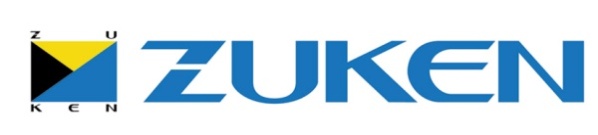 Zuken NewsRef: Z0466Date: 15 September 2015Zuken Helps Designers Get Better Product Enclosure Fit with True 3D Component Shapes in CR-8000 Design Force CR-8000 2015.1 is now available15 September 2015 – Munich, Germany and Westford, MA, USA – Zuken helps product designers meet the challenges of today’s ever-smaller and complex enclosures, with 3D clearance analysis using true component shapes. True 3D checks of multi-board designs can be carried out against all aspects of a product, including the enclosure. This latest version of Zuken’s CR-8000 single and multi-board design solution also includes improved accuracy in layer configuration design work through transfer of layer configuration data between CR-8000 Design Force and Polar Instruments Speedstack. Zuken’s CR-8000 is the industry’s only next-generation, product-centric design solution for creating complex product designs. CR-8000 Design Force enables design teams to easily create any design from quick prototype boards to complex, multi-board systems using a single tool. “Successful companies build more competitive products faster and with lower risk. Next generation products will require those same companies to shift from PCB-centric to product-centric design practices to remain competitive. CR-8000 is leading the way in product-centric design and the 2015.1 release will strengthen our customers’ competitive positions with the addition of true 3D product-centric capabilities,” says Bob Potock, Vice President of Marketing, Zuken Americas.Clearance analysis to the true component shapeAs manufacturers push to fit boards in ever-smaller spaces, enclosures become more complex and achieving a good product fit gets harder. It is estimated that up to 50% of prototypes need to be reworked at the manufacturing stage because of a fit problem creating significant project risk in terms of cost and time for product designers.  To help meet this challenge, CR-8000 Design Force now allows users to perform even more accurate 3D checks by using a true 3D component model with a precisely-matched 3D shape, rather than simply using a shape defined by a boundary box. Accurate shape parts can be used for collision checks and 3D clearance checks. This ability to check the enclosure early and continuously in the design process supports better collaboration between the electrical and mechanical design teams, eliminating the silo effect and reducing time to market and design iterations.Detail board stackup design and specificationLayer configuration data can now be transferred between CR-8000 Design Force and Polar Instruments Speedstack, bringing the manufacturing and PCB design stages closer together. This ensures that the most accurate and up-to-date information from material manufacturers and PCB manufacturers is being used, removing the need to re-input stackup data thus saving time and improving quality.User productivity and efficiency enhancementsA number of productivity and user operability enhancements are available in CR-8000 2015.1, including:Design edit function enhancements - It is now easy to create line shapes considering the production yield ratio and signal quality.Track width changes - When routing with the track/route differential pair/bundle route command, the track width now changes automatically on the boundary of a rule area.New export formats for outputting waveforms in the waveform viewer, improving efficiency in documenting and reporting signal results for engineering information and review.For more information see www.zuken.com/cr-8000 or take a look at the on-demand webinar “Avoid PCB & Enclosure Collisions with 3D Product Visualization”- ends - 
For a downloadable Word document and press images visit the press kits area of the press center www.zuken.com/presskits.Words = 577CaptionsImage: Zuken-Z0466-CR-8000 2015.1-1Caption: Specified shapes are assigned individually or collectively.Image: Zuken-Z0466-CR-8000 2015.1-2Caption: True 3D component shapes are used for collision checks and 3D clearance checksImage: Zuken-Z0466-CR-8000 2015.1-3Caption: Layer configuration data can now be transferred between Zuken’s CR-8000 Design Force and Polar Instruments SpeedstackImage:Zuken-Z0466-CR-8000 2015.1-4Caption: During routing with the Track/Route Differential Pair/Bundle Route command, the track width changes automatically on the boundary of a rule area.About Zuken 
Zuken is a global provider of leading-edge software and consulting services for electrical and electronic design and manufacturing. Founded in 1976, Zuken has the longest track record of technological innovation and financial stability in the electronic design automation (EDA) software industry. The company’s extensive experience, technological expertise and agility, combine to create world-class software solutions. Zuken’s transparent working practices and integrity in all aspects of business produce long-lasting and successful customer partnerships that make Zuken a reliable long-term business partner. 

Zuken is focused on being a long-term innovation and growth partner. The security of choosing Zuken is further reinforced by the company’s people—the foundation of Zuken’s success. Coming from a wide range of industry sectors, specializing in many different disciplines and advanced technologies, Zuken’s people relate to and understand each company’s unique requirements. For more information about the company and its products, visit www.zuken.com.For more information contact your local PR person:AmericasAmy Clements, Zuken USA Inc., 238 Littleton RD, STE 100, Westford, MA 01886 
Tel: 	+1 972-691-3284E-mail:	amy.clements@zukenusa.comTwitter: 	@ZukenAmericasNorthern & Southern EuropeSally Wilkes, Zuken Ltd., 1500 Aztec West, Almondsbury, Bristol, BS32 4RF, UK 
Tel: 	+44 (0)1454 207800			E-mail: 	sally.wilkes@zuken.comTwitter: 	@ZukenUK_SCANCentral Europe
Klaus Wiedemann, Zuken GmbH, Am Söldnermoos 17, 85399 Hallbergmoos, DeutschlandTel.: + +49 89 607696-58E-mail: Klaus.Wiedemann@zuken.comTwitter: @ZukenCentralEurPolandDionne Hayman, Zuken Ltd., 1500 Aztec West, Almondsbury, Bristol, BS32 4RF, UK 
Tel: 	+44 7980 797040E-mail: 	dionne.hayman@zuken.comTwitter:	 @ZukenUK_SCAN